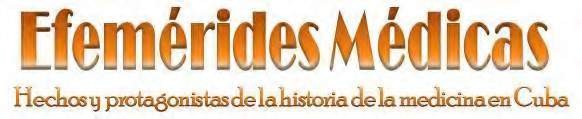 de julio	22de julio	23de julio	24de junio	27de julio	28de julio	29Referencias generales	29¡Sugerencia!	30de julio1857 - Declarado el Hospital de San Juan de Dios establecimiento local de beneficencia pública.11867 - Graduado de licenciado en Medicina, Pedro A. Auber Sánchez. En 1868 se graduó de doctor.11871 - Comienza a funcionar el Hospital de Caridad de Jovellanos, provincia de Matanzas, en una casa particular que se alquiló con ese fin.11883 - Comienza a publicarse el Boletín Clínico de la Quinta del Rey, periódico mensual redactado por el personal médico de dicha casa de salud.1Revista Cubana de Salud Pública. Revistas Médicas Cubanas fundadas entre 1881 y 18851899 - Reaparece la revista El Progreso Médico (segunda época), dirigida por el doctorGabriel Casuso Roque.1Ecured. Gabriel Casuso RoqueRevista Cubana de Salud Pública. Revistas médicas cubanas que comenzaron a circular entre 1886 y 18901920 - Inaugurado el Hospital Municipal de La Habana, con el nombre de General Fernando Freyre de Andrade.11937 - Pasa al Ministerio de Salubridad el Hospital Infantil de Santiago de Cuba. En 1923 fue fundado por un patronato dirigido por Elvira Cape de Bacardí.11961 - Comienza a prestar servicios a la población el Hospital General Docente Enrique Cabrera, conocido como Hospital Nacional.11976 - Resolución Ministerial 21 del Minsap, crea el Premio Anual al Mejor Trabajo Científico de dicho ministerio.21986 - Inaugurado oficialmente el Centro de Ingeniería Genética y Biotecnología.2Ecured. Centro de Ingeniería Genética y BiotecnologíaJulio es el séptimo mes del año en el calendario gregoriano y tiene 31 días. Originalmente este mes era el quinto del primitivo calendario romano y se llamaba Quintilis. En un principio, comprendía 36 días pero fue cambiado a 31 por Rómulo y reducido a 30 por Numa, señalándose finalmente los 31 que tiene ahora por Julio César (Iulius Caesar, en latín). En honor él, que había nacido el día 12 del mes, fue renombrado a Julius de donde deriva Julio. En iconografía se le representaba bajo la figura de un joven de carnes bronceadas por el sol y con los cabellos coronados de espigas. La piedra de julio es el rubí, y su flor, el nenúfar.Refranes de julioLa lluvia de julio hace madera.Por mucho que quiera ser, julio poco ha de llover. Un julio anormal seca todo manantial.Quien trabaja en julio, trabaja con orgullo.de julio1872 - Obtiene el título de licenciado en Farmacia en la Universidad de La Habana,Antonio Torralbas Manresa.11901 - Graduado de doctor en Medicina, Clemente Inclán Costa. Fue rector, rector magnífico y rector consultante de la Universidad de La Habana durante 21 años.1Ecured. Clemente Inclán Costa1909 - Se gradúa de doctor en Cirugía Dental, Manuel Sánchez Silveira. Ejerció esta carrera y la de Medicina en Manzanillo, provincia de Oriente. Padre de la inolvidable luchadora revolucionaria Celia Sánchez Manduley.1Ecured. Manuel Sánchez SilveiraEcured. Celia Sánchez Manduley1924 - Se informa la existencia de más de 1000 casos de fiebre tifoidea en La Habana.11962 - Convocatoria librada por la Escuela de Salud Pública para cursos de capacitación a técnicos de Fisioterapia, con una duración de 4 semanas.21962 - La Resolución Ministerial 118 del Minsap, dispone que en lo adelante los títulos de quiropedistas sean expedidos por la Dirección de Docencia de dicho ministerio.21983 - Efectuada en el Palacio de las Convenciones en La Habana, la tercera Reunión de Instituciones Educativas Orientadas a la Comunidad. Asistieron 50 decanos y vicedecanos procedentes de 27 países, incluyendo Cuba.2de julio1791 - En el Papel Periódico de La Habana aparece la siguiente noticia: «Las lluvias han producido fiebre intermitente, han continuado las disenterías y las viruelas que se señalaban desde principio de año se han hecho más común y se hace epidémico el sarampión».11879 - La Junta Superior de Sanidad en sesión extraordinaria, acuerda recomendar la aprobación de la Sociedad Científica de Estudios Clínicos de La Habana, así como su reglamento.1	Octubre 11 de 1879. Inauguración de la primera sociedad médica cubana. Acimed 2007;16(6)1904 - Nace en Pinar del Río, Antonio Rodríguez Díaz, uno de los eminentes cirujanos cubanos. En 1947, a poco menos de 3 años de la primera operación de corazón en el mundo por Tetralogía de Fallot, realizó similar intervención quirúrgica en la clínica Cardona. Fue también uno de los cirujanos que realizó las primeras resecciones esofagogástricas por tumores malignos en Cuba. Al triunfo de la Revolución se marchó a Estados Unidos.Apuntes sobre médicos pinareños destacados. Cuad His 2004;(95)1916 - Nace en La Habana, el médico cirujano José Antonio Presno Albarrán, el más destacado cirujano de vías digestivas de América Latina. Graduado de doctor en Medicina por la Universidad de La Habana en 1940, fue profesor en la Cátedra de Clínica Terapéutica y Operaciones y jefe del Departamento de Cirugía. Integró el colectivo que asumió la responsabilidad de garantizar la continuidad de la Escuela Cubana de Cirugía. Dedicó su esfuerzo a la tarea de reformar los hospitales universitarios y al propio plan de estudios de la Facultad de Medicina, que culminaría con la reforma universitaria de 1962. Contribuyó al desarrollo de la cirugía experimental y del trasplante de órganos en Cuba. Durante la década de 1970 se dedicó también a los estudios de cibernética aplicada a la medicina.Ecured. José Antonio Presno AlbarránRed Cubana de la Ciencia. EfeméridesProfesor José Antonio Presno Albarrán. Una gloria de las Ciencias Médicas. Rev Haban Cienc Méd 2008;7(1)1983 - Se inicia en el Palacio de las Convenciones en La Habana, la Conferencia Internacional «Salud para todos en el año 2000, veinticinco años de experiencia cubana».21987 - Finaliza el XXI Congreso Interamericano de Psicología, en La Habana, con más de 1500 delegados e invitados procedentes de 40 países.2de julio1854 - Nace en Baracoa el doctor José A. Malberty Delgado. Graduado de medicina en Barcelona, al regreso fue médico municipal y forense en Baracoa. Denunciado por sus vínculos con los preparativos de la Guerra Chiquita tuvo que emigrar. A su regreso trabajó en el Hospital de Mazorra, donde se vinculó definitivamente con la especialidad dePsiquiatría y llegó a ser director del hospital. Presentó ante la Cámara de Representantes el proyecto de ley para crear la Secretaría de Sanidad y Beneficencia.1El centenario del primer Ministerio de Salud del mundo. Acimed 2009;19(1)Experiencia cubana en la organización de los servicios de salud, una alternativa ante la privatización. Rev. Cub. Salud Pública 2007;33(1)1858 - En la Gaceta de La Habana, aparece la información que habían funcionado en Cuba, 14 Casas de Salud en el departamento de occidente y 2 en el departamento oriental.11859 - Nace en La Habana, el pediatra y epidemiólogo Joaquín L. Dueñas Pinto. Su padre fue el ilustre educador don Joaquín Andrés de Dueñas.1Joaquín L. Dueñas Pinto. Cuad His 2003;(93)1875 - Por Real Orden se crea en España la carrera de Cirujano Dentista, formando los tribunales de exámenes tres médicos y dos dentistas.11906 - En la Gaceta Oficial aparece el Decreto Presidencial número 226, confirmando por cuatro años más en su cargo de jefe de Sanidad al doctor Carlos J. Finlay Barrés.1Ecured. Carlos J. Finlay Barrés1909 - Nace en Santiago de Cuba, antigua provincia de Oriente, Rómulo Lachatacgnerais Crombet, graduado de doctor en Farmacia en la Universidad de La Habana. Destacado luchador contra la tiranía de Gerardo Machado. Escribió sobre temas folclóricos del negro en Cuba. Perteneció al Partido Comunista de Cuba. Muere en un accidente de aviación en 1951.11953 - Inaugurado el nuevo edificio del Retiro Odontológico en la barriada del Vedado, La Habana.11968 - La Resolución Ministerial 267 del Minsap, autoriza al Director General de Economía y al Asesor Legal de Salud Pública para que establezcan el procedimiento para la adquisición de equipos y muebles provenientes de las consultas de médicos y estomatólogos que renuncien al ejercicio privado de la profesión.21983 - Durante el desarrollo de la Conferencia Internacional Salud para Todos, celebrada en el Palacio de las Convenciones, se leyó la ponencia «La Atención Primaria de la Ateroesclerosis en Cuba», del Doctor en Ciencias Alberto Hernández Cañero, quien enfatizó que la primera causa de muerte en Cuba son las enfermedades del corazón junto a los accidentes cerebrovasculares.2de julio1555 - Actas Capitulares: Una de las formas de mantener económicamente los hospitales era dedicarle parte de las multas que se cobraban a la población. «Multas, de tres ducados al que vendiera a más precio la carne de puerco. Las 2/3 partes de esta multa serían para el hospital».11833 - Santiago Carrerá pide al ayuntamiento se le paguen 6 onzas de oro por el perjuicio que sufrió cuando por motivo de la epidemia de cólera tuvo que ceder una parte de suterreno en el barrio de San Lázaro, para dar más extensión al cementerio general por no poder sepultar en éste más cadáveres.11852 - Nace en La Habana, Mateo Filomeno Trías Quintana, estudiante de Medicina acusado injustamente de haber profanado la tumba de Gonzalo Castañón y que juzgado por consejos de guerra fue condenado a 4 años de prisión en 1871. Deportado a España se graduó de licenciado en Medicina y Cirugía en 1876. Incorporó el título a la Universidad de La Habana en 1878.1Ecured. Fusilamiento de los ocho estudiantes de Medicina1918 - Se funda la Sociedad Estomatológica Cubana.1	Sociedad Cubana de Estomatología: antecedentes y proyecciones. Rev Cubana Estomatol 2009;46(1)1931 - Muere en La Habana, el doctor Mario García-Lebredo Lladó, dedicado por años a la epidemiología y al estudio de la fiebre amarilla. En 1927, durante la Conferencia Sanitaria Panamericana fue elegido por unanimidad para ocupar el cargo de subdirector de la OPS.1Los estudios sobre fiebre amarilla y dengue en Cuba: algunos aspectos históricos y bibliográficos. Cuad His 2006;(99)1961 - Comienza a impartir un ciclo de conferencias sobre cardiología, especializada en electrocardiografía, el profesor Enrique Cabrera, especialista del Instituto de Cardiología de México. En la actualidad el Hospital Nacional lleva su nombre.21965 - La Resolución Ministerial 226 del Minsap, cambia el nombre de Policlínico Dental por el de Clínica Estomatológica, institución dedicada a la atención bucal integral.21997 - Concedido el Premio Científico de Salud Pública en la instancia provincial, al Historiador Médico del Ministerio de Salud Pública, doctor Gregorio Delgado García.2Ecured. Gregorio Delgado Garcíade julio1789 - Nace Francisco Antonmarchi en Morsiglia, Córcega, Italia. Médico personal de Napoleón en Santa Elena. Tomó su mascarilla mortuoria. Años después, radicado en Santiago de Cuba, la legó al Museo Napoleónico de Cuba.La Jiribilla. Tras las huellas de Napoleón en Santiago de CubaEcured. Francisco Antonmarchi1820 - En el periódico Diario del Gobierno Constitucional de La Habana, aparece la siguiente noticia: «Real protomedicato de La Habana: Los señores protomédicos con fecha 4 de julio de 1820, recuerdan a todos los médicos que asisten y curan los enfermos de esta ciudad de La Habana y poblaciones vecinas, la necesidad de los partes mensuales».11823 - Nace en Puerto Príncipe (Camagüey), Ramón Tranquilino Barrios Puertas. Licenciado en Medicina y Cirugía en España e incorporado su título a la Universidad de La Habana. Participó en la guerra de los Diez Años, fue expedicionario del Virginius.11868 - Nombrado médico interno del hospital provisional de coléricos de San Lázaro, el doctor Emiliano Núñez Villavicencio. Este hospital fue creado por la emergencia surgida al declararse la epidemia de cólera en 1867.11911 - Se dispone por ley que el jornal mínimo de los obreros que trabajan para el estado sea de noventa centavos y el máximo de un peso veinte centavos al día.11914 - Decreto 674 promulgando las Ordenanzas Sanitarias para el régimen de los municipios de la República y el reglamento de instalaciones sanitarias.11960 - El Decreto Presidencial número 3, nacionaliza los laboratorios farmacéuticos estadounidenses. Se responsabiliza el INRA de su futuro funcionamiento.2de julio1880 - Por Real Orden se confecciona el reglamento del hospital de dementes de Cuba, llamado Casa General de Emancipados.11895 - Se incorpora a la lucha armada por la libertad de Cuba, el doctor Nicolás Alberdi Golgarri, quien no solo participa en la guerra como médico, sino como combatiente. Fue coronel de Sanidad, Secretario del Interior en el gabinete del presidente de la República en Armas, Bartolomé Masó. En la paz, fue director del Hospital Pocurull e inspector jefe de Sanidad en la provincia de Las Villas.11896 - Desembarca en Boca Ciega, Habana, la expedición del vapor Three Friends; al frente de la misma venía el general doctor Joaquín Castillo Duany.1Ecured. Joaquín Castillo Duany1900 - Orden militar 271, que reglamenta el Departamento de Beneficencia.11924 - El Dr. José López del Valle, Director General de Sanidad, pronuncia una conferencia en París, invitado por la Liga de la Cruz Roja Internacional. En esta oportunidad, expresó: «… Cuba, por su situación geográfica, por su proximidad y relaciones constantes con países donde reinan de manera endémica la viruela, el paludismo, (…) y otras enfermedades parasitarias, tiene que mantener activa y constante vigilancia, (…) Nuestro territorio está constantemente amenazado por la llegada de individuos afectados…».Ecured. José A. López del Valle ValdésLa representación OPS/OMS en Cuba. Conmemorando 100 años de Salud. III – Cuba en la Organización Panamericana de la Salud (pag. 38). OPS CubaDr. José A. López del Valle y Valdés (1875-1937), figura eminente de la Escuela Cubana de Higienistas de principios del siglo XX. Cuadernos de Historia. 2006 No. 1001959 - La Ley 436, en su artículo 7, señala que la Dirección General de Asistencia Social del Ministerio de Salubridad se convierte en Dirección General de Asistencia Hospitalaria,lo que le cambia el nombre al Ministerio que en lo adelante se denominará Ministerio de Salubridad y Asistencia Hospitalaria.21983 - Como parte de la ayuda internacionalista que brinda Cuba a la República Democrática de Yemen, en esta fecha se encontraban laborando en la Escuela de Medicina de Adén, 21 profesores de Ciencias Médicas cubanos.2de julio1842 - Nace en Matanzas el doctor en Farmacia, Joaquín de la C. Barnet Ruíz. Colaboró con las guerras de independencia. Miembro de la Academia de Ciencias Médicas, Físicas y Naturales de La Habana.11907 - El Decreto 755 concede un crédito de 16 millones de pesos para continuar los trabajos de extinción de la fiebre amarilla.1Ecured. Fiebre amarillaLos estudios sobre fiebre amarilla y dengue en Cuba: algunos aspectos históricos y bibliográficos. Cuad His 2006 (99)La otra historia de la fiebre amarilla en Cuba. 1492-1909. Rev Cubana Hig Epidemiol 2000;38(3):220-71919 - Inaugurado el hospital materno-infantil de Pinar del Río.11939 - Decreto Presidencial 1671 que otorga la administración de los Baños de San Diego a un consejo corporativo formado por las secretarías de Gobernación y de Sanidad y Beneficencia.1Ecured. Baños de San Diego1945 - Inaugurado el dispensario antituberculoso Doctor Fernando Méndez Capote en la ciudad de Cárdenas, Matanzas.1La salud pública en cuba en el periodo republicano burgués. Cuad His 1996 (81)1961 - Creada por Resolución Ministerial 35 del Ministerio de Comercio Interior, Mincin, la Empresa Consolidada de Farmacias y Almacenes de Productos Farmacéuticos.2de julio1709 - El Real Tribunal de Protomedicato en La Habana, se crea por segunda vez por el rey Felipe V, al otorgarle el título de Protomédico a Francisco Tenezca Rubira.11714 - Real Licencia para construir un hospital para leprosos en la calle Marina, en La Habana.11817 - Nace en la ciudad de La Habana, el doctor Ramón Zambrana Valdés, miembro fundador de la Academia de Ciencias Médicas, Físicas y Naturales de La Habana.Redactor de la revista Repertorio Médico Habanero, primera revista médica de Cuba.1Ecured. Ramón Zambrana ValdésHomenaje al gran humanista médico Ramón Zambrana Valdés en el aniversario 140 de su fallecimiento. Humanid Méd 5 (15); Septiembre-Diciembre de 2005La primera revista médica cubana por dentro. Acimed 13(1); ene.-feb. 2005 El doctor Ramón Zambrana Valdés y el repertorio económico de medicina, farmacia y ciencias naturales. Rev Cubana Salud Pública 25(1); ene.-jun. 1999Poetisa de altos quilates. Revista Somos Jóvenes1983 - El doctor David Tejeda Rivero, director general adjunto de la Organización Mundial de la Salud, expresó en la clausura de la Conferencia Internacional Salud para Todos en el año 2000: «Cuba es uno de los ejemplos en el mundo sanitario, ya que ha sido capaz de crear un sistema de salud cuyos resultados son muy claros y positivos».22007 - Fallece en La Habana, el doctor John Evelio Gay Rodríguez, fundador del Instituto de Nutrición e Higiene de los Alimentos (INHA) de Cuba. Integró el colectivo de especialistas que atendió el primer caso diagnosticado en Cuba de fenilcetonuria, diseñando el tratamiento dietético que requería. Participó en el diseño y ejecución del Sistema de Vigilancia Alimentaria y Nutricional (SISVAN), por lo que recibió el Premio Fred Soper de la Fundación Panamericana de Salud y Educación.John Evelio Gay Rodríguez. Rev Cubana Salud Pública 33(4); 2007Sociedad Cubana de Nutrición Clínica. Galería de Fundadores. Dr. John Gay Rodríguez (1936 - 2007)Mis remembranzas del profesor John Gay Rodríguez. Rev Cubana Aliment Nutr 2007;17(2):220-223de julio1853 - Nace en La Habana Fermín Valdés Domínguez. Fue uno de los estudiantes condenados a 6 años de prisión por la falsa acusación de haber profanado la tumba de Gonzalo Castañón. A él se debe que se reconociera la inocencia de los ocho estudiantes fusilados en 1871. Graduado de licenciado en Medicina, en 1895 se incorpora a la lucha armada por la libertad de Cuba. Obtiene el grado de coronel. Fue el «amigo del alma» de José Martí.1Ecured. Fermín Valdés DomínguezEl doctor Fermín Valdés-Domínguez, hombre de ciencias y su posible influencia recíproca con José Martí. Cuad His 1998 (84)La Jiribilla. Memorias. Fermín Valdés DomínguezPortal José Martí. Obras. Cartas a Fermín Valdés Domínguez1887 - Fallece en La Habana, Antonio Mestre Domínguez, médico legista, pediatra y destacado pensador positivista. Fue miembro numerario y de mérito de la Real Academia de Ciencias Médicas, Físicas y Naturales de La Habana. Fundador de su publicación oficial, los Anales de la Real Academia de Ciencias Médicas, Físicas y Naturales de La Habana (1864) y su director hasta que falleció. Autor de la primera descripción publicada en Cuba de la enfermedad de Parkinson.Ecured. Antonio Mestre DomínguezAlgunos comentarios sobre bibliografía cubana de neurología en el siglo XIX. Cuad His 2006 (99)1893 - Nombrado el doctor Joaquín L. Dueñas Pinto, secretario por Cuba y Puerto Rico de la Sección de Enfermedades de los Niños, en el I Congreso Médico Panamericano, celebrado en Washington en septiembre de ese año.1Joaquín L. Dueñas Pinto. Cuad His 2003(93)1900 - La Orden Militar 277, crea el Dispensario Tamayo para asistencia médica gratuita a los pobres de la ciudad de La Habana.1Ecured. Dispensario TamayoEl Dispensario Tamayo y la enseñanza de la medicina en la Atención Médica Primaria en Cuba. Cuaderno de Historia 1998(84)1961 - La Resolución Ministerial 312 del Minsap, dispone el traspaso a la Cátedra de Cirugía de la Escuela de Medicina de la Universidad de La Habana, los equipos e instrumental médico donados por la URSS.21968 - La Resolución Ministerial 282 del Minsap, crea el Grupo Especial de Trabajo de Investigaciones e Información de Ciencias Médicas.21974 - Queda constituida de modo oficial, la Sociedad Cubana de Administración de Salud.UVS. Fechas memorables. Julio 10 de 19741985 - Se inicia campaña de reactivación de la vacuna contra el tétanos a mayores de 65 años que en 1984 recibieron las dos primeras dosis contra esta enfermedad.2de julio1800 - Nace José de la Luz y Caballero. Fue una de las más notables figuras de nuestras raíces pedagógicas. Reformador de la enseñanza, no se limitó a la primaria, sino que lo extendió a la secundaria y, sobre todo a la enseñanza superior, completando la reforma iniciada por su tío el presbítero José Agustín Caballero y el padre Félix Varela, de quien fue uno de sus más brillantes discípulos. Paralelamente a su gestión docente, realizó estudios de medicina, pero su actividad intelectual era tan intensa que comenzó a sufrir una seria afectación nerviosa, por eso no pudo continuar el tercer curso. Los médicos, entre los cuales estaba quien sería posteriormente su suegro, el doctor Thomas Romay, le aconsejaron un período de descanso. Luz salió en el mes de mayo de 1828 rumbo a Estados Unidos de Norteamérica y Europa occidental y a pesar de su precario estado de salud, se propuso como objetivos del viaje, perfeccionar sus concepciones filosóficas, profundizar en el conocimiento de las ciencias físico-químicas y enriquecer en general su acervo cultural, recopilando experiencias para ponerlas al servicio de su Patria.La justicia, ese sol del mundo moral. Rev Cubana Educ Med Super 2001;15(3):2253Ecured. José de la Luz y CaballeroEcured. Félix VarelaEcured. José Agustín CaballeroRed Cubana de la Ciencia. Efemérides. 11 de julioLa Jiribilla. José de la Luz y Caballero. Un caballero de la luzCubaliteraria. José de la Luz y Caballero. Biografía1838 - En el periódico Diario de La Habana, aparece la noticia de que la Junta Superior de Medicina y Cirugía había dispuesto que los títulos de médicos, cirujanos, flebotomianos y parteras se inscribieran en el Ayuntamiento.11868 - Nace Carlos Eduardo Finlay Shine. Graduado de Medicina en la Universidad de Columbia en Estados Unidos, revalida el título en la Universidad de La Habana. Por oposición gana la Cátedra de Oftalmología, que ocupó hasta su muerte. Fue miembro de la Academia de Ciencias Médicas, Físicas y Naturales de La Habana.11897 - Lee su trabajo de ingreso como miembro de la Academia de Ciencias Médicas, Físicas y Naturales de La Habana, el doctor Nicolás J. Dávalos Betancourt. El título de su trabajo es «La Seroterapia».11942 - Fallece en La Habana, el doctor Federico Grande Rossi. Profesor de la Escuela de Medicina, clínico destacado, escritor y políglota. Dirigió la revista Boletín de Sanidad.1Presencia de los asturianos en la historia de la medicina cubana. Cuad His 2006(99)1961 - Aparece en la prensa amplio reportaje sobre el Sanatorio Antituberculoso Luis Ortega Bolaños, situado en Cangrejeras, carretera de Punta Brava, en La Habana. Después del triunfo de la Revolución se convierte en dependencia de Salud Pública. En 1968 se utiliza como albergue de trabajadores de la salud, movilizados en la agricultura. En 1971 se traspasan sus edificaciones al Ministerio de Educación. Ortega Bolaños fue profesor de Clínica Médica y rector de la Universidad de La Habana. Contribuyó al desarrollo de la tisiología del país.21984 - Por seis años, cinco de ellos consecutivos, el colectivo de la Clínica Estomatológica Docente Ormani Arenado, en Pinar del Río, exhibe la bandera Victoria de la Emulación Socialista, como símbolo de su condición de Vanguardia Nacional. Arenado Llonch era pinareño, estudiante de Arquitectura y miembro del Directorio Revolucionario. Muere en el asalto al palacio presidencial.21997 - Se promulga la Ley 81 del Medio Ambiente de Cuba. La Asamblea Nacional del Poder Popular aprueba la Ley 81 del Medio Ambiente, instrumento jurídico que establece los principios, objetivos y conceptos básicos de la política ambiental cubana.Red Cubana de la Ciencia. Efemérides. 11 de julioDía Mundial de la Población. En 1989, el Consejo de Administración del Programa de las Naciones Unidas para el Desarrollo (PNUD) recomendó que el 11 de julio se observase el Día Mundial de la Población. Ese día, que tuvo su origen en el Día de los cinco mil millones celebrado el 11 de julio de 1987, procura centrar la atención en la urgencia y la importancia de las cuestiones de población, particularmente en el contexto de los programas y planes generales de desarrollo, y en la necesidad de encontrar soluciones a estos problemas. Se celebró por vez primera en 1990.La disminución sin precedentes de la mortalidad, que comenzó a acelerarse en las regiones más desarrolladas del planeta en el siglo XIX y se extendió al mundo entero en el siglo XX, constituye uno de los mayores logros de la humanidad. Según una estimación, la esperanza de vida al nacer aumentó de 30 a 67 años entre 1800 y 2005, lo que dio lugar a un veloz crecimiento de la población: esta ha pasado de 1.000 millones en 1810 a más de 7.000 millones en 2012.De esos 7.000 millones, 1.800 son los jóvenes del mundo, que definen las realidades sociales y económicas, desafían las normas y los valores, y sientan las bases del futuro. Sin embargo, muchos de ellos siguen luchando contra la pobreza, las desigualdades y las violaciones de los derechos humanos que les impiden desarrollar su potencial colectivo y personal.ONU. Día Mundial de la PoblaciónONU. AntecedentesONU. Temas anterioresde julio1827 - Se inaugura la primera Academia de Parteras de Cuba. Fue su director el doctorDomingo Rosain Castillo. Estaba situada en el Hospital de San Francisco de Paula.1Ecured. Domingo Rosain CastilloDiciembre 24 de 1824. Impresión de la primera obra de Obstetricia escrita en Cuba. Acimed 15(4); 20071833 - Nace en Güines, provincia de La Habana, Juan Gualberto Hava Valdés, graduado de doctor en Medicina en la Universidad de París, y miembro de la Academia de Ciencias Médicas, Físicas y Naturales de La Habana. Al proclamar sus ideas separatistas fue perseguido y procesado. Marchó al exilio a los Estados Unidos y allí conoció a José Martí.1Ecured. Médicos de Güines en las guerras por la independencia de Cuba1892 - Toma posesión de la cátedra de Obstetricia el doctor Gabriel Casuso Roque, después de realizar los correspondientes exámenes de oposición.1Ecured. Gabriel Casuso Roque1929 - Se crea en la Secretaría de Sanidad y Beneficencia, el Negociado de Odontología.11981 - Comienza el plan de captación y elección del personal que integrarán las brigadas sanitarias que realizarán la campaña anti Aedes aegypti, como medida para evitar la propagación de la epidemia de dengue hemorrágico a todo el país.2de julio1804 - Creada en La Habana la Junta Central de Vacunación. Fue elegido como secretario el científico Tomás Romay, introductor de la vacuna contra la viruela en nuestro país y considerado el precursor de la Ciencia en Cuba. Romay también se destacó por sus aportes a la enseñanza de la Medicina, e introdujo los estudios de Anatomía en el cadáver y el de la Clínica en la sala de los hospitales.Ecured. Tomás Romay Red Cubana de la Ciencia. Efemérides 13 de julio1900 - Se establece como hospital general el dispensario de Ciego de Ávila, Camagüey, el que admitió desde esa fecha ingresos de pacientes. Se nombra Hospital Antonio Lorenzo- Luaces Iraola.11906 - El licenciado y doctor en Medicina, destacado por sus trabajos estomatológicos, José H. Pazos Caballero, es admitido como socio correspondiente de la Academia de Ciencias Médicas, Físicas y Naturales de La Habana.1[Dr. José H. Pazos y Caballero (gran entomólogo Cubano) 1867-1928. Arnau Macías, M. Cuadernos de Historia de la Salud Pública 1968;(39)]1916 - Muere en España el doctor Claudio Delgado Amestoy. Fue el primero en realizar una transfusión de sangre.1Ecured. Claudio Delgado AmestoyEstudio referencial de la Revista Cubana de Hematología, Inmunología y Hemoterapia (1998-2006). Rev Cubana Hematol Inmunol Hemoter 23(3); sep.-dic. 2007UVS. Fechas memorables. Noviembre 8 de 18431961 - La Resolución Ministerial 317 del Minsap, designa al doctor José M. Miyar Barruecos, coordinador nacional del Servicio Médico Social Rural.21983 - Es aprobada por la Asamblea Nacional del Poder Popular la Ley de Salud Pública, que entre sus objetivos contempla, el regir en forma general, el trabajo que debe desarrollar la salud pública, norma las relaciones entre los organismos y órganos estatales y establece los deberes y derechos del pueblo, del Ministerio de Salud Pública, de las instituciones y unidades que integran el Sistema Nacional de Salud.21983 - En el informe rendido por Salud Pública a la Asamblea Nacional del Poder Popular, se dieron los siguientes datos, relacionados con el personal técnico de la salud, que prestaron servicios en 1982:Médicos 16 836Estomatólogos 3986Personal de enfermería 31 855Otros técnicos 29 109 2de julio1828 - En esa fecha se remiten al Hospital de San Francisco de Paula un grupo de enfermos mentales. Desde ese momento hay tres lugares para su reclusión en La Habana: Casa de Baños, Recogida de San Juan Nepomuceno y el Hospital de San Francisco de Paula.11855 - Nace en Matanzas, Enrique B. Barnet y Roque de Escobar. Trabaja junto con el doctor Carlos J. Finlay en la organización de la sanidad cubana al instaurarse la república. Fue jefe de redacción del Boletín de Sanidad y Beneficencia, órgano oficial de la Secretaría. Falleció en abril de 1916.1Ecured. Carlos J. FinlayEcured. Enrique B. Barnet y Roque de EscobarEcured. Evolución del Ministerio de Salud Pública de CubaUna joya de la bibliografía médica cubana. Rev Cub Med Gen Integ 16(6); 2000Cubahora. Doctor Enrique Barnet: Precursor de la sanidad pública en Cuba1881 - Nace en Cádiz, España, José Tomás Cartaya Zamudio. Se considera matancero, pues sus padres se encontraban de paseo en España y nació allí por casualidad. Es considerado uno de los grandes sanitarios cubanos. Por 12 años fue subdirector del Hospital Las Ánimas. Trabajó muy unido a los doctores Juan Guiteras, Carlos J. Finlay y Arístides Agramonte. 1Los estudios sobre fiebre amarilla y dengue en Cuba: algunos aspectos históricos y bibliográficos. Cuad His 2006(99)1961 - Celebrada Asamblea del Colegio Médico Nacional, donde el Ministro de Salud Pública, doctor José R. Machado Ventura, hizo resaltar los beneficios que se derivan de nuestra Revolución Socialista, tanto para las masas obreras y campesinas, como para los profesionales y técnicos.2de julio1827 - Nace en Puerto Príncipe, Camagüey, Pedro Betancourt Viamonte, graduado de cirujano dental. Participa en la Guerra Grande desde noviembre de 1868, y muere fusilado. Tenía el grado de comandante del Ejército Libertador.1Ecured. Pedro Betancourt ViamonteMiembros de la Sanidad Militar del Ejército Libertador muertos en las Guerras por la Independencia de Cuba. Cuaderno de Historia 85:169-70UVS. Fechas memorables. Octubre 10 de 1868. Inicio de las luchas por la independencia de Cuba1833 - En el Diario de La Habana, aparecen las tablas necrológicas, redactadas por Ramón de la Sagra, donde se señala que el cólera causó más estragos entre los negros de nación libres y menos en las mujeres blancas, y más daño en los barrios pobres de Jesús María y la Salud.11857 - Revalida su título de médico en la Universidad de La Habana el doctor Carlos J. Finlay Barrés.1Ecured. Carlos J. Finlay Barrés1863 - Por decreto se establece un nuevo plan de estudios en la Universidad de La Habana con tres cátedras referentes a: Cirugía, Patología Quirúrgica, Anatomía Quirúrgica, Apósitos y Vendajes, así como Clínica Quirúrgica.11868 - Se crea la Facultad de Ciencias de la Universidad de La Habana. Al ponerse en vigor un nuevo plan de estudios en Cuba, se creó la Facultad de Ciencias en la Universidad de La Habana. Hasta 1880 sólo otorgaba el título de bachiller, requerido para el ingreso en las facultades de Medicina, Farmacia o Derecho. En 1880 comenzó a otorgar el título de licenciado y desde 1883, el de doctor. Entre sus profesores destacados fueron Felipe Poey y Aloy, Antonio Caro (de física experimental), los naturalistas Juan Vilaró, Carlos de la Torre y Arístides Mestre, el antropólogo Luis Montané y, en años más recientes, el físico Manuel F. Gran y el matemático Pablo Miquel. Con la reforma universitaria de 1962, la Facultad de Ciencias se dividió en varias facultades.Red Cubana de la Ciencia. EfeméridesEcured. Felipe Poey y AloyEcured. Juan VilaróEcured. Carlos de la TorreEcured. Arístides MestreEcured. Luis MontanéEcured. Manuel F. GranEcured. Pablo Miquel1885 - Muere en La Habana el doctor Juan Bruno Zayas Jiménez. Fundó una escuela donde se impartían clases gratuitas. Este colegio fue clausurado el 27 de noviembre de 1871. Había nacido en la provincia de Matanzas en 1825. Miembro fundador de la Academia de Ciencias Médicas, Físicas y Naturales de La Habana.1Ecured. Juan Bruno Zayas Jiménez1889 - Se gradúa de Licenciada en Medicina, Laura Martínez de Carvajal y del Camino, primera mujer que estudió Medicina en Cuba. Falleció en La Habana el 24 de enero de 1941.1Ecured. Laura Martínez de Carvajal y del CaminoLa primera mujer cubana graduada de médico en la Universidad de La Habana. Rev Cubana Med Gen Integr 2004;20(2) Revista universitaria Almamater. Nuestras primeras universitariasInfomed. Histología. Laura Martínez de Carvajal y del Camino1941 - Se empieza a demoler el edificio situado en Carlos III y Ayestarán, en La Habana, donde estaba situado el Laboratorio Wood, que sirviera para estudios de Bacteriología, Patología Experimental y otras materias a los estudiantes de Medicina y Estomatología.11969 - La Resolución Ministerial 183 del Minsap, crea los Grupos Especiales de Trabajo de Laboratorio y Angiología.21983 - En el informe de rendición de cuentas de la Asamblea Provincial del Poder Popular de Santiago de Cuba a la Asamblea Nacional, se da a conocer que en 1982 existían 1139 médicos y 319 estomatólogos en esa provincia. La tasa de mortalidad infantil de 18,4 por mil nacidos vivos.21994 - Clausurado por el Comandante en Jefe Fidel Castro, el Taller Internacional sobre Neuropatía Epidémica en la Ciudad de La Habana.2Día Mundial de las Habilidades de la Juventud. El proyecto de resolución que establece el Día Mundial de las Habilidades de la Juventud fue propuesto por Sri Lanka y fue adoptado por el 69º período de sesiones de la Asamblea General el 18 de diciembre de 2014 (A/RES/69/145).La resolución expresa preocupación por el elevado número de jóvenes desempleados y reconoce que el fomento de la adquisición de habilidades por los jóvenes mejoraría su capacidad de tomar decisiones con conocimiento de causa en relación con la vida y el trabajo y los empoderaría de manera que puedan acceder al mercado laboral en evolución.Según datos recientes de la Organización Internacional del Trabajo (OIT) se calcula que 73,4 millones de jóvenes estaban sin empleo en 2015 (una tasa de desempleo del 13,1 por ciento) y se prevé que esa cifra habrá subido para el 2017.Una causa del desempleo juvenil es estructural, se debe al desajuste entre las habilidades que algunos trabajadores pueden ofrecer en el ámbito económico y las que piden los empleadores. El desempleo estructural ocurre en todas las regiones del mundo y no sólo afecta a las economías sino que también dificulta la transición hacia sociedades más equitativas e inclusivas como las que contempla la Agenda 2030 para un Desarrollo Sostenible.ONU. Día Mundial de las Habilidades de la JuventudONU. AntecedentesONU. Recursos para la campañaRevista cubana Juventud TécnicaRevista cubana Alma Materde julio1842 - Comienza a publicarse la segunda serie de la revista Repertorio Médico Habanero.1La primera revista médica cubana. Rev Cubana Salud Pública v.24 n.1 Ene.-jun. 1998La primera revista médica cubana por dentro. Acimed 13(1): 20051872 - Nace en La Habana, Luis Ortega Bolaños, doctor en Medicina, profesor de la Escuela de Medicina y presidente de la Federación Médica de Cuba.1Ecured. Luis Ortega BolañosApuntes para la historia de la lucha antituberculosa en Cuba. Rev Cubana Salud Pública v.24 n.2 Jul.-dic. 19981899 - Se funda la Asociación Nacional de Comadronas de Cuba. Su primera presidenta fue María Digna Collazo y del Castillo.1Esquema factográfico de primicias médicas cubanas (65). Acimed 12(5):20041901 - Comienza a utilizarse la Clasificación Internacional de Causas de Muerte (Bertillón) en La Habana, Regla y Guanabacoa.1Apreciaciones sobre la clasificación internacional de enfermedades. Rev Cubana Hig Epidemiol 2000;38(3):215-9OMS. Colección histórica. Clasificaciones de enfermedades y documentos sobre nomenclaturasWikipedia. Jacques Bertillon (en inglés)Wikipedia. Alphonse Bertillon1963 - La Resolución Ministerial 250 del Minsap, designa con el nombre de Orlando Santana al Policlínico del Mariel, provincia Habana.21966 - Por Resolución Ministerial del Minsap, se crea la categoría de especialista en I y II grado en las distintas disciplinas médicas.21985 - Inaugurada por el Ministro de Salud Pública la XXIV Reunión del Comité Asesor en Asuntos de Investigación en Salud de la Oficina Sanitaria Panamericana. Se habló extensamente del Plan Médico de la Familia.2de julio1945 - Queda adscripto el Balneario de San Diego de los Baños al Instituto Nacional de Hidrología y Climatología Médica, dirigido por el doctor Víctor Santamarina.1Ecured. Balneario de San Diego de los BañosSíntesis biográfica del Dr. Víctor Santamarina. Resumed 2000;13(1):48-521985 - Firmado el convenio entre el Minsap y el Ministerio de la Industria Ligera (Minil), para ampliar los servicios médicos en centros fabriles de la Industria Ligera con 24 médicos, 40 enfermeras, 5 estomatólogos y 5 asistentes dentales.21998 - Inicio de la telemedicina en Cuba. Según declaración realizada a la prensa, por entendidos en las materias de salud e informática, considera que la llegada del sistema Patris a la organización de salud es lo que realmente marca ese inicio.2de julio1813 - El periódico Diario de Gobierno de La Habana, publica noticias relacionadas con la medicina: «Ocurrencias del día. Vacuna. En todo el mes de junio se han vacunado en esta ciudad 766 personas».11822 - Nace en Sancti Spíritus, José Manuel García Cañizares, médico, revolucionario activo, integrante de la Junta Revolucionaria de 1868. Actuó como médico en la guerra. Falleció en 1886.21896 - Desalojado de enfermos civiles el Hospital de Santa Isabel en la provincia de Matanzas y convertido en hospital militar por el general español Valeriano Weyler.21986 - Efectuada la primera jornada científica de médicos de la familia, en la provincia de Ciego de Ávila. Asistieron 20 profesionales de esta modalidad de atención primaria, de los cuales 18 están ubicados en la ciudad de Ciego de Ávila y dos en cooperativas de producción agropecuaria.2Día Internacional de Nelson Mandela. El año 2010 la Asamblea General de las Naciones Unidas en su resolución A/RES/64/13 estableció el 18 de julio como el Día Internacional de Nelson Mandela. En esta se reconocen los valores de Nelson Mandela y su dedicación al servicio de la humanidad a través de su labor humanitaria en los ámbitos de la solución de conflictos, las relaciones interraciales, la promoción y protección de los derechos humanos y la salud, la reconciliación, la igualdad entre los géneros, los derechos de los niños y otros grupos vulnerables, y la defensa de las comunidades pobres y subdesarrolladas. Se reconoce también su contribución a la lucha por la democracia a nivel internacional y a la promoción de una cultura de paz en todo el mundo.Durante sus 94 años Nelson Mandela se dedicó al servicio de la humanidad, como abogado defensor de los derechos humanos, como preso de conciencia, trabajando por la paz y como primer presidente elegido democráticamente de una Sudáfrica libre.«Podemos cambiar el mundo y hacer que sea un mundo mejor. Está en tu mano hacerlo realidad». Nelson MandelaONU. Día Internacional de Nelson MandelaONU. Cronología: La vida de MandelaONU. Resolución 64/13ONU. Día Internacional de Nelson Mandela. ¡Movilízate!de julio1822 - Nace en La Habana, José Joaquín Valdés Zayas, Licenciado en Medicina y Cirugía en 1846. Perteneció a la Academia de Ciencias Médicas, Físicas y Naturales de La Habana. Según Carlos M. Telles, «fue el primero que practicó en Cuba la reproducción de los huesos del codo por el periostio». Emigra al extranjero en 1869 y fallece en La Habana, en 1894.11838 - Se aprueba para ocupar la Cátedra de Farmacia Teórica, después de realizar los exámenes de oposición correspondientes, el doctor Antonio Benach Sierra.11956 - Inaugurado un banco de arterias en el Hospital Lila Hidalgo de La Habana.11962 - En la Gaceta Oficial Ordinaria de esta fecha, aparece la convocatoria de la Escuela de Salud Pública para un curso de superación de optometrista, ofertando 40 plazas para todo el país con una duración de cuatro meses.21981 - El Comandante en Jefe Fidel Castro dijo durante su recorrido por zonas de Manzanillo y la Sierra Maestra: «Cuando cada hospital pediátrico tenga una sala de terapia intensiva, la gente se sentirá mucho más tranquila».21984 - Concedido el premio del concurso Premio Anual al Mejor Trabajo Científico Minsap 1983 a la doctora Gisela Martínez Antuña por su investigación «Aplicación de las técnicas de la ingeniería genética en la investigación y el diagnóstico prenatal de la sicklemia». Este premio se le concedió a la doctora Martínez Antuña por segunda vez.21986 - Clausurada en La Habana, la Primera Conferencia Nacional de Educación Médica Superior.2Día del Historiador Cubano. Se celebra por primera vez en el año 1996. El 19 de julio de 1935 fue investido como Historiador de la Ciudad de La Habana, Emilio Roig de Leuchsenring, por ello esta fecha sigue inspirando la celebración en toda la Isla del Día del Historiador Cubano.Emilio Roig de Leuchsenring fue el fundador y director de la Oficina del Historiador de la Ciudad de La Habana desde 1935 hasta su muerte en 1964. De ahí que este infatigable investigador haya sido el Historiador de la Ciudad durante varias décadas. Trabaja intensamente en la preservación de los valores más auténticos del patrimonio material y espiritual de nuestro país, y particularmente de La Habana. Contribuye a robustecer el sentimiento antimperialista. Toda su obra está impregnada del ideario de Martí, Gómez y Maceo.Todas las ciencias, y entre ellas la Medicina, deben enfocar su objeto de estudio desde un punto de vista histórico, investigando y generalizando los orígenes y desarrollo del conocimiento del mismo. El objetivo principal de la Historia de la Medicina no es simplemente investigar y reconstruir el pasado de la medicina contodas sus implicaciones científicas y sociales, sino también investigar las leyes que presiden el desarrollo biológico-social del ser humano. El historiador médico debe preocuparse en averiguar si las investigaciones y nuevos descubrimientos se apoyan sólidamente en un desarrollo consecuente del pensamiento médicocientífico y forman parte de su evolución.La Historia de la Medicina Cubana cuenta con importantes exponentes encabezados por el doctor José López Sánchez (1911-2004).Biblioteca Nacional José Martí. Fechario históricoEcured. Emilio Roig de LeuchsenringEcured. Oficina del Historiador de la Ciudad de La HabanaPortal de la Oficina del Historiador de la Ciudad de La HabanaOpusHabana. Fernando Ortiz y Emilio Roig de Leuchsenring: amistad y compromiso de dos grandes historiadoresLa Jiribilla. Emilio Roig de LeuchsenringLa Jiribilla. Emilio Roig de Leuchsenring. Trayectoria vital (1889-1964)Dr. José López Sánchez (1911-2004): historiador de la medicina cubana. Cuad His 113:2013de julio1838 - Inaugurado el nuevo Hospital de Santa Isabel en Matanzas, con la traslación solemne de los enfermos del antiguo Hospital de San Juan de Dios.11851 - Nace en Cárdenas, provincia de Matanzas, José Francisco Elías de Havia Ayala, estudiante de Medicina acusado injustamente de haber profanado la tumba de Gonzalo Castañón; es juzgado por el tribunal de guerra y condenado a 6 años de prisión. Es deportado a España en 1872. Continúa sus estudios, graduándose de licenciado en Medicina y Cirugía en 1877. Al año siguiente regresa a Cuba e incorpora su título a la Universidad de La Habana.1Ecured. Fusilamiento de los ocho estudiantes de Medicina1863 - Inaugurado el Hospital de Pinar del Río, llamado de San Isidro.11869 - Muere en el campo insurrecto el general del Ejército Libertador, Honorato Andrés del Castillo Cancio, bachiller en Medicina. Se destacó por sus dotes de organizador y su valentía.1Archivo Histórico Provincial de Sancti Spíritus. Honorato Andrés del Castillo CancioMiembros de la Sanidad Militar del Ejército Libertador muertos en las Guerras por la Independencia de Cuba. Cuaderno de Historia 85:169-70Enciclopedia de historia y cultura del Caribe. Honorato del Castillo1879 - Comienza a publicarse la revista Anales de la Sociedad Odontológica.1Julio 20 de 1879. Aparición de la primera revista cubana dedicada a la Estomatología. Acimed 15(4):2007Sociedad Cubana de Estomatología: antecedentes y proyecciones. Rev Cubana Estomatol v.46 n.1 Ene.-mar. 20091966 - La Resolución Ministerial del Minsap, dispone que el Hospital Pediátrico de Pinar del Río se llame a partir de la fecha, Ciro Redondo. Fue asaltante al Moncada, luchador clandestino, expedicionario del Granma, miembro del núcleo inicial del Ejército Rebelde y jefe guerrillero. Murió en el combate de Marverde. Fue ascendido, póstumamente, al grado de c+omandante.21966 - La Resolución Ministerial 283 del Minsap, designa con el nombre de Gustavo Adolfo Moll Leyva al Policlínico de Caimanera, provincia de Guantánamo.21967 - La Resolución Ministerial 265 del Minsap, designa con el nombre de Doctor Emilio Daudinot al Policlínico Regional de Guantánamo.21967 - La Resolución Ministerial 269 del Minsap, ordena la clausura de las consultas médicas privadas donde se practicaban abortos criminales.2de julio1871 - Nace en San Antonio de los Baños, La Habana, Daniel Gispert García, médico y general de las guerras de independencia. Fue Secretario de Sanidad y Beneficencia.1Ecured. Daniel Gispert GarcíaLos Ministros de Salud Pública de Cuba. Acimed 6(3):19981937 - Por acuerdo del Consejo Universitario, se le anexa a la Escuela de Medicina, la Escuela de Optometrista.11953 - Muere en el Hospital Civil de Isla de Pinos (hoy Isla de la Juventud), la doctoraLuisa C. de Torrientes, atacada por una paciente enferma mental atendida por ella.11966 - Se informa del funcionamiento del Hospital Infantil Provincial Fe del Valle, en Las Villas. Su capacidad, en ese año, era de 60 camas atendidas por un pediatra, una enfermera jefa, 7 auxiliares de enfermería y una dietista. Estaba dedicado a la atención de niños distróficos.2de julio1847 - Nace en Alacranes (hoy Unión de Reyes), Matanzas, Juan Santos Fernández Hernández. Fundador de la Escuela de Oftalmología cubana y académico de mérito.Ecured. Juan Santos Fernández HernándezEl doctor Juan Santos Fernández Hernández y la Crónica Médico-Quirúrgica de La Habana. Acimed 10(1): 2002Cimeq. Aportes de Juan Santos Fernández a la oftalmología1863 - Es graduado de licenciado en Medicina y Cirugía, Domingo Fernández Cubas. Había nacido en Islas Canarias y llegado a Cuba en 1854. Fue profesor de la Escuela de Medicina por más de cuarenta años y sufrió encarcelamiento por defender a sus alumnos en los sucesos del 27 de noviembre de 1871, cuando fueron fusilados 8 estudiantes de medicina, injustamente acusados de profanar en el cementerio habanero la tumba de un periodista español.1Juventud Técnica. EfeméridesUn tratado cubano de histología normal en el siglo XIX. Cuad Hist Salud Pública no.95 Jan.-June 20041867 - Fallece en La Habana el Doctor en Farmacia, Severo León Casanova. Fue el primero en recibir la borla de doctor por la Junta de Farmacia. Su «botica» fue la primera en elaborar la manteca de cacao en Cuba.11952 - Muere en La Habana el profesor doctor Ángel Arturo Aballí Arellano, creador de la Escuela Cubana de Pediatría.1Ecured. Ángel Arturo Aballí ArellanoDr. Ángel Arturo Aballí Arellano (1880-1952). Maestro de la Pediatría Cubana. Cuad Hist Salud Pública no.93 Jan.-June 2003Infomed. Especialidades: Pediatría1963 - La Resolución Ministerial 119 de Comercio Exterior, dispone que la empresa Medicuba, para solicitar importación de opio, de acuerdo con la lista publicada por el Comité Central Permanente del Opio, consultará con la sección de Drogas del Ministerio de Salud Pública, así como no subscribirá ningún convenio, ni tramitará ninguna importación sin el permiso correspondiente librado por dicha sección.21968 - La Resolución Ministerial 298 del Minsap, crea el Grupo Especial de Trabajo de Salud Mental.21983 - Inaugurada las obras de ampliación del Hospital Pediátrico Docente del Cerro. Cuenta este centro con 300 camas, 472 trabajadores de los cuales 75 son médicos, 101 enfermeras y 77 técnicos de nivel medio.21987 - Presidió el Comandante en Jefe Fidel Castro, el segundo encuentro del Médico de la Familia en la Ciudad de La Habana, que se celebró en el teatro Lázaro Peña de la Central de Trabajadores de Cuba.2de julio1859 - Nace en La Habana, Arturo Amigó Gassó miembro de la Academia de Ciencias Médicas, Físicas y Naturales de La Habana desde el año 1898.11955 - Queda constituida en La Habana, la Liga contra la Diabetes.11985 - Inaugurado en el Palacio de las Convenciones, en La Habana, el Primer Encuentro Latinoamericano de Historia de la Ciencia y la Técnica.21986 - Efectuada la graduación más numerosa de los últimos diez años de enfermeros y técnicos de nivel medio de la salud en La Habana. De un total de 3573 egresados, 1782 eran personal de enfermería, 382 posbásicos de enfermería, 1098 técnicos, 212 posbásicos de técnicos y 99 obreros calificados procedentes todos ellos de 18 Institutos Politécnicos de la Salud y Enfermería de La Habana.2de julio1838 - Abre sus puertas el Hospital de Caridad de Santa Isabel en Matanzas, para enfermos civiles. Fue ubicado en el mismo edificio del Hospital Militar, pero con administración aparte.1Ecured. Hospital de Caridad de Santa Isabel1846 - Se inaugura el Hospital de San Nicolás en Matanzas dedicado a mujeres. Años más tarde se fundió con el de Santa Isabel.11851 - Nace en La Habana, José Francisco Solano Ramos Delgado, graduado de doctor en Medicina y Cirugía en Madrid, España. Incorpora el título a la Universidad de La Habana en 1876. Su casa en Madrid fue lugar de refugio para los emigrados cubanos. José Martí y Fermín Valdés Domínguez lo alaban por su patriotismo. De regreso a la patria fue director del Hospital Civil de Pinar del Río.1Ecured. José Francisco Solano Ramos DelgadoApuntes sobre médicos pinareños destacados. Cuad Hist Salud Pública no.95 Jan.June 20041942 - Muere en La Habana el Capitán del Ejército Libertador, doctor Eduardo Primelles Agramonte.1Ecured. Eduardo Primelles Agramonte1967 - Inaugurado el Policlínico Joaquín Albarrán en el municipio Centro Habana de la Ciudad de La Habana. Prestará atención a 35 000 habitantes. Albarrán Domínguez, eminente médico cubano, estudió medicina en Barcelona y París. Fue profesor de Clínica de Vías Urinarias de la Facultad de Medicina de París. Recibió por su trabajo importantes reconocimientos. Innovador de técnicas quirúrgicas aceptadas en todo el mundo.2Ecured. Albarrán Domínguez1985 - Inaugurada oficialmente la Clínica de la Psoriasis, en la Playa Santamaría del Mar en La Habana, donde se da tratamiento de heliotalazoterapia (sol y agua de mar) a los enfermos de esta entidad nosológica. Su fundador-director fue el Doctor en Ciencias Guillermo Fernández Hernández-Baquero.21987 - Se entrega certificado que acredita al Hospital Clinioquirúrgico Camilo Cienfuegos en Ciudad de La Habana como Unidad Modelo. Esta institución cuenta con 174 camas, de ellas, 25 destinadas a cirugía, además de 20 departamentos con distintas especialidades. Hoy radica en él el Centro de Retinosis Pigmentaria. Camilo Cienfuegos Gorriarán, el Señor de la Vanguardia, fue expedicionario del Granma, Comandante de la SierraMaestra y revolucionario sin tacha, admirado y querido por su pueblo.2Ecured. Camilo Cienfuegos Gorriaránde julio1854 - Nace en La Habana, Enrique Santiago Fernández Caldés, estudiante de Medicina, juzgado por consejo de guerra y condenado injustamente a 4 años de prisión por lossucesos ocurridos en la tumba de Gonzalo Castañón en el año 1871. Deportado a España se gradúa de licenciado en Medicina y Cirugía en la Universidad de Sevilla. Incorpora el título a la Universidad de La Habana en 1878. Ejerció la carrera y murió en marzo de 1891.1Ecured. Fusilamiento de los ocho estudiantes de Medicina1875 - Se funda la revista Crónica Médico-Quirúrgica de La Habana, por el doctor Juan Santos Fernández Hernández.1Ecured. Juan Santos Fernández HernándezEl doctor Juan Santos Fernández Hernández y la Crónica Médico-Quirúrgica de La Habana. Acimed 10(1):20021887 - Se crea, el 28 de julio, la asignatura denominada «Curso Especial de las Enfermedades de la Infancia», y de esta manera queda constituida la primera Cátedra de Pediatría cubana. 31909 - En la prensa de la capital se publica la noticia de que se estaba construyendo una granja para niños que necesitaban recuperación de desnutrición. Su estancia en la misma dependería de la evolución de su patología. Tenía capacidad para 50 niños. La idea surgió del doctor Manuel Delfín Zamora.1El doctor Manuel Delfín Zamora y la primera revista cubana especializada en Higiene. Rev Cub Hig y Epi (3)20021967 - Inaugurado el moderno hospital de la ciudad de Bayamo con capacidad para 300 camas. Lleva el nombre de Carlos Manuel de Céspedes, el Padre de la Patria.2Ecured. Carlos Manuel de Céspedes1969 - La Resolución Ministerial 190 del Minsap, crea el Grupo Especial de Trabajo de Enfermería.21986 - Al finalizar el curso académico 1985-1986, se informa que existieron en el mismo 32 Institutos Politécnicos de la Salud y 32 Escuelas de Enfermería en Cuba, con una matrícula de 18 769 alumnos de enfermería, de los cuales el 10% eran varones.2de julio1862 - Nace en Matanzas, Adolfo Lecuona Madan graduado de Médico en 1886. Fue inspector del Cementerio de San Carlos y médico del dispensario de su ciudad natal. Durante la intervención americana fue médico de la comisión de vacuna. Años más tarde, ocupó la dirección del Instituto de Homicultura.1Ecured. Hospital de Homicultura (Matanzas)1913 - En la ciudad de Colón, provincia de Matanzas, nace el médico revolucionario Mario Muñoz Monroy.1 Nota del editor: en los documentos consultados se hace referencia indistintamente a 1913 y 1912 como el año de nacimiento del Dr. Mario Muñoz Monroy. Llamamos la atención de los lectores sobre este detalle.Ecured. Mario Muñoz Monroy1953 - Muere en Santiago de Cuba, asesinado por los esbirros de la tiranía de Fulgencio Batista, después del asalto al Cuartel Moncada de esa ciudad, el Dr. Mario Muñoz Monroy.1UVS. Fechas memorables. Julio 26 de 1953Periódico Girón. 26 de julio: el médico del Moncada, radioaficionado por la Revolución1981 - Inaugurada la Sala de Terapia Intensiva Pediátrica en el Hospital Militar Docente Carlos J. Finlay, en La Habana, con 7 camas.21986 - Inaugurado en Sancti Spíritus la Facultad de Ciencias Médicas con capacidad para 1500 alumnos.21989 - Se hace entrega al Minsap de las construcciones destinadas al Hospital General Docente de Morón, provincia de Ciego de Ávila. Su capacidad es para 610 camas.2de julio1734 - Real Cédula que aprueba la Constitución y Estatutos de la Real y Pontificia Universidad de La Habana.1UVS. Fechas memorables. Julio 27 de 17341797 - Incorpora su título de bachiller en Medicina a la Universidad de La Habana, José Antonio Bernal Muñoz, nacido en Santo Domingo en 1775; se estableció primero en Jaruco y luego en La Habana. En 1828 publicó un trabajo titulado «Memoria sobre la epidemia que ha sufrido esta ciudad, nombrada vulgarmente dengue».1Ecured. José Antonio Bernal MuñozUVS. Precursores. Dr. José Antonio Bernal Muñoz (1775-1853)UVS. Documentos Raros y Valiosos. El doctor José Antonio Bernal Muñoz y su memoria sobre el dengue1826 - Nace en Sancti Spíritus, Las Villas, Maximiliano Inocente Ordáz González, sangrador del Hospital de San Juan de Dios en La Habana. En 1848, se le concede el grado de flebotomiano en la Universidad de La Habana.11852 - En la ciudad de La Habana nace Ricardo Gastón Ralló, estudiante de Medicina, el que juzgado por el tribunal de guerra es condenado injustamente a 4 años de prisión por los sucesos ocurridos en la tumba de Gonzalo Castañón en el año 1871. Es deportado a España donde cursa estudios en la Universidad de Barcelona durante un año. En 1873 regresa a Cuba, continúa estudiando y se gradúa de licenciado en Medicina y Cirugía en 1878.1Ecured. Fusilamiento de los ocho estudiantes de Medicina1879 - En la sesión ordinaria de la Academia de Ciencias Médicas, Físicas y Naturales de La Habana, el doctor Agustín Wenceslao Reyes Zamora presenta un caso de bocioexoftálmico o afección de Greves, en una niña de 13 años y pide que se le ilustre sobre el tratamiento a seguir.11887 - Se promulga una ley por el Gobierno General de la isla a propuesta de la Junta de Sanidad, la cual en su artículo primero dice: «La vacunación es obligatoria para todos los habitantes de esta isla».11893 - Es graduado de licenciado en Medicina y Cirugía, Julio Carrera Angulo. Emigra a los Estados Unidos por su colaboración en la guerra independentista de 1895. De regreso a Cuba es nombrado cirujano del Hospital Municipal. Fue miembro de la Sociedad de Estudios Clínicos.11947 - Nace en La Habana, Aleida Izaguirre Estrada. Enfermera destacada en la misión militar en Etiopía; en la gestión de salud en las provincias de Pinar del Río, La Habana y Matanzas; en la docencia de enseñanza media y superior en enfermería y en la investigación educativa. [Colaboración de la Lic. María del Carmen Amaro Cano]1961 - Comienza a funcionar el Hospital para Becarios en la Clínica Miramar, en La Habana, una de las clínicas privadas más caras del país.21983 - En la inauguración del Combinado Textil Celia Sánchez, en Santiago de Cuba, el Comandante en Jefe Fidel Castro expresó: «El médico será algo más que alguien que atienda a uno que se enfermó y fue al hospital, sino que tendrá un papel especial en la medicina preventiva, en la lucha por la higiene, en la lucha contra la obesidad y el sedentarismo; en fin, serán guardianes de la salud».2de julio1842 - Nace en Matanzas, el doctor José A. Figueroa Vélis. Fue nombrado por Carlos Manuel de Céspedes, jefe de Sanidad del Estado Mayor del Ejército de Las Villas en 1869.1Ecured. José A. Figueroa VélisEcured. Carlos Manuel de CéspedesMiembros de la Sanidad Militar del Ejército Libertador muertos en las Guerras por la Independencia de Cuba. Cuaderno de Historia 85:169-701887 - Por Real Orden se creó la asignatura de «Curso Especial de las Enfermedades de la Infancia», considerada como la verdadera primera cátedra de Pediatría del país.11905 - El decreto 292, aparecido en la Gaceta Oficial, comisiona al doctor Juan Guiteras Gener, para que se traslade a los puertos del sur de Estados Unidos a estudiar la epidemia de fiebre amarilla de Nueva Orleans.1Ecured. Juan Guiteras GenerPrecursores y forjadores de la salud pública cubana Dr. Juan Guiteras Gener (1852-1925). Revista Cubana de Salud Pública, enero-junio, 19951959 - Por Resolución Ministerial 683 de Salud, se autoriza la contratación de dentistas para que presten su servicio profesional en la Sierra Maestra.21969 - Muere en La Habana, Ramón Grau San Martín. Eminente clínico, uno de los primeros estudiosos de la diabetes mellitus en Cuba. Brillante profesor de Fisiología de laUniversidad de La Habana. A la caída del dictador Machado es nombrado Ministro de Salubridad y Asistencia Social, cargo que desempeñó apenas seis días, puesto que asumió la presidencia provisional de la República. Político muy controvertido, ocupó nuevamente la presidencia de la República en el período 1944-1948 y presidió la Asamblea Constituyente de 1940. [Colaboración de: Lic. María del Carmen Amaro Cano]En Caribe. Ramón Grau San MartínEcured. Ramón Grau San Martín1986 - Recorre el Comandante en Jefe Fidel Castro, las obras terminadas para el sector de la salud en la provincia de Sancti Spíritus. El primer lugar visitado fue el Hospital Provincial Clínico Quirúrgico Docente donde en su libro de visitas escribió: «Este hospital está bien. Eso lo dice todo. Los felicito».2Día Mundial contra la Hepatitis. Se celebró como tal por primera vez en el año 2008. El 1 de octubre del 2004 tuvo lugar el Día Internacional de Llamado de Atención contra la Hepatitis C y fue coordinado por varios grupos de pacientes de países europeos y centro orientales. Sin embargo, otros grupos de pacientes continuaron marcando el «día de la hepatitis» en diferentes fechas en distintas partes del mundo.La Alianza Mundial de la Hepatitis se formó en el 2007 para unificar a los grupos de pacientes de hepatitis B y C a nivel global y para llamar la atención pública y política a los problemas relacionados con las hepatitis virales. Con el concurso de sus miembros (organizaciones alrededor de mundo que estaban trabajando en el campo de la hepatitis), se acordó celebrar el Día Mundial de la Hepatitis el 19 de mayo con el lema «¿Soy el número 12?» para la campaña del 2008. Este lema hacía referencia a las estadísticas mundiales que indicaban que en aquel momento, una de cada 12 personas estaba viviendo con hepatitis viral B o C.Luego de la adopción de una resolución para la hepatitis viral durante la 53 Asamblea Mundial de la Salud en mayo del 2010, al Día Mundial contra la Hepatitis se reconoció al nivel global como el objetivo primordial en los esfuerzos para lograr un mayor conocimiento sobre esta dolencia. La conmemoración se cambió para el28 de julio, fecha escogida en honor al profesor Baruch Samuel Blumberg, descubridor del virus de la hepatitis B y laureado con el premio Nobel, quien celebra su cumpleaños ese día.La celebración del primer Día Mundial contra la Hepatitis, establecido por la OMS, tuvo por objeto fomentar la toma de conciencia sobre las hepatitis virales y las enfermedades que causan, así como la difusión de conocimientos sobre ellas. Estas jornadas brindan la oportunidad de centrar la atención en medidas específicas, como, por ejemplo:el fortalecimiento de la prevención, la detección y el control de las hepatitis virales y las enfermedades conexas;la ampliación de la cobertura de vacunación contra la hepatitis B y su integración en los programas nacionales de inmunización;la coordinación de una respuesta mundial contra la hepatitis.Los virus A, B, C, D y E de la hepatitis causan infecciones agudas y crónicas e inflamación del hígado, que pueden desembocar en cirrosis y cáncer hepático. Esos virus representan un riesgo enorme para la salud mundial.El Día Mundial de la Hepatitis ha sido patrocinado por la Alianza Mundial contra la Hepatitis desde el 2007 y en mayo del 2010, obtuvo el reconocimiento global de la Organización Mundial de la Salud (OMS) como uno de los cuatro días de celebración oficial de llamado de atención a la salud, junto con el paludismo, la tuberculosis y el VIH/sida.OMS. Día Mundial contra la HepatitisOMS. Hepatitis C. Nota descriptiva N°164OMS. Hepatitis B. Nota descriptiva N°204OMS. Hepatitis A. Nota descriptiva N.°328OPS. Día Mundial contra la Hepatitis en las AméricasOPS. HepatitisOMS. Eventos oficialesAlianza Mundial contra la HepatitisMedlinePlus. HepatitisCDC. Concientización de la HepatitisCDC. Viral Hepatitis - Resource CenterWikipedia. World Hepatitis DayWikipedia. Baruch Samuel BlumbergInfomed. Gastroenterologíade junio1763 - Real Cédula concede admisión a examen ante el Real Tribunal del Protomedicato de La Habana a Miguel Joseph Avilés unos de los dos primeros mestizos que ejercieron la carrera de Medicina en Cuba.11838 - Nació en Matanzas el doctor Ramón Luis Miranda Torres. Fue uno de los médicos que asistió a José Martí.1Nota del editor: en los documentos consultados se hace referencia indistintamente a 1836, 1838 y 1839 como el año de nacimiento del doctor Ramón Luis Miranda Torres. Llamamos la atención de los lectores sobre este detalle.Ecured. Ramón Luis Miranda TorresEl Dr. Ramón Luis Miranda Torres y la Oftalmología. Rev Cubana Oftalmol vol.18 no.1 Ciudad de la Habana Jan.-June 2005Dr. Ramón Luis Miranda Torres, médico de Martí, prototipo del médico de familia. Rev Cubana Med Gen Integr 2006;22(2)Atenas. Portal de la Cultura Matancera. Carta de Leonor Pérez al Doctor Ramón L. Miranda1851 - Nace en Puerto Príncipe (Camagüey), Carlos Augusto de la Torre Madrigal, estudiante de Medicina fusilado junto con siete compañeros más por las falsas acusaciones de haber profanado la tumba de Gonzalo Castañón en 1871.1Ecured. Fusilamiento de los ocho estudiantes de Medicina1910 - Nace en San Luis, Pinar del Río, Miguel Ángel González Prendes. Se dedicó al estudio de la lepra. Fue director del Sanatorio de San Luis de Jagua. Escribió numerosos trabajos sobre la lepra. Murió en 1965.11913 - Llega al puerto de La Habana, la goleta estadounidense Persis A. Colwell procedente de Canarias y cargada de cebollas. Para su fumigación se emplea, por primera vez, ácido cianhídrico con magníficos resultados. En 1914 se emplea este ácido para desratizar los barcos.11961 - Por Resolución Ministerial 339 del Minsap, se cambia el nombre del Hospital de Rancho Boyeros Lila Hidalgo por el de Leonor Pérez.2Ecured. Leonor Pérez1986 - Realizado el décimo trasplante de corazón en Cuba, a un paciente de 52 años de edad. La operación se efectuó en el Hospital Clínico Quirúrgico Hermanos Ameijeiras. El órgano trasplantado fue trasladado desde el Hospital Provincial Docente de Villa Clara con ayuda de las Fuerzas Armadas Revolucionarias y Patrullas de la Policía.2de julio1681 - Este día se firma la escritura de la donación hecha por don Pedro Alegre Díaz, de los terrenos para la construcción del Hospital de San Lázaro para enfermos de lepra.1Ecured. Real Hospital de San LázaroFacultad de Ciencias Médicas Comandante Manuel Fajardo. Trabajos publicados. Génesis e historia del Hospital del RincónInfomed. Directorio de instituciones. Hospital Dermatológico Guillermo Fernández Hernández Baquero1729 - Obtiene el título de Bachiller en Medicina, José Melquiades Aparicio de la Cruz. Fue el primer título de bachiller conferido por la Universidad de La Habana, en su Escuela de Medicina.1Universidad Virtual de Salud. Precursores. José Melquiades Aparicio de la Cruz (1702-1781)1870 - Nace en La Habana, Francisco Etchegoyen Montané, veterinario, graduado en Madrid en 1895. De regreso a Cuba ejerce su profesión, distinguiéndose como veterinario del Centro Provincial de Vacunas y miembro de la comisión de muermo y tuberculosis. Perteneció a varias sociedades internacionales. Fue director de la Escuela deVeterinaria.1La Facultad de Medicina Veterinaria de La Habana. Primer centenario de su fundación. Rev Salud Anim. v.29 n.3 La Habana sep.-dic. 20071896 - Muere en acción de guerra el doctor Juan Bruno Zayas Alfonso. Tenía el grado de brigadier del Ejército Libertador.1Ecured. Juan Bruno Zayas AlfonsoMiembros de la Sanidad Militar del Ejército Libertador muertos en las Guerras por la Independencia de Cuba. Cuaderno de Historia 85:169-701911 - Se constituye en la Academia de Ciencias el primer Colegio Médico Nacional.1Universidad Virtual de Salud. Fechas memorables. Julio 30 de 19111912 - Se declara Cuba libre de peste bubónica.11929 - Falleció en La Habana el médico, novelista, científico y periodista Miguel Antonio de Carrión de Cárdenas, a causa de una enfermedad pulmonar.EcuRed. Miguel de Carrión1962 - Comienza ciclo de conferencias sobre Obstetricia y Ginecología en los salones del Colegio Médico Nacional. Este evento fue auspiciado por el Consejo Científico de Salud Pública, la Facultad de Medicina de la Universidad de La Habana y el Colegio Médico Nacional.2de julio1550 - Primera Acta Capitular de La Habana que se conserva, en la cual se menciona al hospital de la Villa. Es la primera noticia escrita sobre este tema. Las actas anteriores fueron destruidas.11874 - Nombrado el doctor Emiliano Núñez de Villavicencio director del Hospital de Mazorra, para enfermos mentales, en La Habana.11966 - Inaugurado el Hospital Rural Alejandro Nápoles León, en Topes de Collantes, para dar atención médica a 7500 becarios y 5000 campesinos.21976 - La Ley 1307 establece los Institutos Superiores de Ciencias Médicas de La Habana, Villa Clara y Santiago de Cuba, adscriptos al Ministerio de Salud Pública y regidos metodológicamente por el Ministerio de Educación Superior.21981 - Se encuentra funcionando a plena capacidad el Hospital General de San Cristóbal, provincia de Pinar del Río que cuenta con 300 camas. Lleva el nombre de Comandante Pinares, heroico combatiente del Ejército Rebelde y uno de los escogidos por el Comandante Ernesto Guevara para la guerrilla en Bolivia. Muere en combate en junio de 1967. Su nombre era Antonio Sánchez Díaz, Comandante Pinares en la liberación de su patria, y Marcos en la guerrilla boliviana.21990 - Fallece el Doctor en Ciencias Médicas, Jorge B. McCook Martínez. Profesor Titular de Cirugía. Logró que en 1961 el Minsap reconociera la especialidad de Angiología. Fue fundador del Instituto de Angiología. Su prestigio científico es reconocido internacionalmente.2Instituto Nacional de Angiología y Cirugía Vascular. Jorge B. McCook MartínezEcured. Instituto Nacional de Angiología y Cirugía VascularDatos para la historia de la bibliografía cubana sobre Angiología y Cirugía Vascular. Rev Cubana Angiol y Cir Vasc 2001;2(1):73-81997 - La Resolución Ministerial 110 del Minsap, faculta a los directores de unidades de dicho ministerio a crear Comités Institucionales de Ética de la Investigación Científica (CEI) cuando el volumen y complejidad de la investigación que llevan a cabo así lo aconsejen, a fin de garantizar su calidad y control ético.2Referencias generalesLópez Serrano, E. Efemérides médicas cubanas. Cuadernos de Historia de la SaludPública 1985; (69):9-220López Serrano, E. Efemérides y noticias médicas cubanas (1959-1999). Cuadernos de Historia de la Salud Pública 2002;(91)López Espinosa JA. Esquema factográfico de primicias médicas cubanas. Acimed 2004; 12(5)Cuadernos de Historia de la Salud Pública. Sociedad Cubana de Historia de la Salud Pública¡Sugerencia!Historia de la Nefrología en Cuba: un aporte concreto a la historiografía médica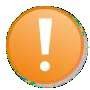 Por: Dr.C. Ricardo Hodelín TabladaReseña del libro. En el catálogo de la Editorial Ciencias Médicas correspondiente al año 2013, se encuentra Historia de la Nefrología enCuba; texto que luego fue galardonado con el Premio Anual de la Salud 2014, y cuya autoría pertenece al Dr.C. Jorge Pablo Alfonzo Guerra, en colaboración con la periodista e investigadora Dixie Edith Trinquete Díaz. En el prólogo el Dr. Gregorio Delgado García, historiador médico del Ministerio de Salud Pública, sostiene el criterio de que la Historia de la Medicina en general, y principalmente la de las distintas especialidades, debe ser investigada y escrita por los médicos. Puede acceder artículo completo en:http://scielo.sld.cu/scielo.php?script=sci_arttext&pid=S1029- 30192015001000015&lng=es&nrm=iso&tlng=esBoletín Efemérides Médicas Cubanas Editora principalLic. Tania Izquierdo PamiasEspecialista en Gestión de Información en SaludAsesoraLic. Edita Pamias González Licenciada en ICT y BibliotecologíaServicios Especiales de InformaciónCentro Nacional de Información de Ciencias Médicas, Infomed. MinsapCalle 27 No. 110 e/ M y N. Plaza de la Revolución, La Habana, CP: 10 400, Cuba